DOMAČE BRANJE : 8. IN 9. RAZRED: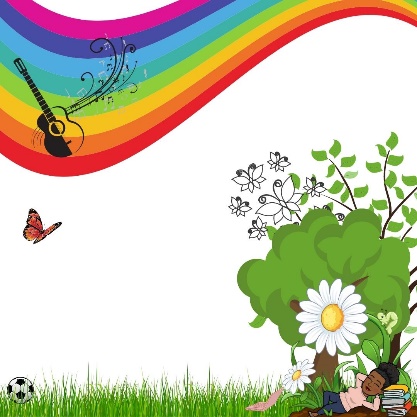 RAZRED1. DB2. DB3. DB      8. a, b, cV. Möderndorfer:         Kit na plažiT. Linhart:  Županova               MickaJ. Kersnik:Kmetske slikealiTavčar:    Med goramiPREBRATI DO    4. 10. 202114. 2. 202214. 3. 2022RAZREDDBDBDB       9. a, b, cJ. Vidmar:Princeska z napakoA.de S. Exupery:Mali princI. Cankar:Moje življenjePREBRATI  DO 12. 10. 202115. 2. 202222. 3.  2022